INTERNATIONAL ELECTROTECHNICAL COMMISSION IEC SYSTEM FOR CERTIFICATION TO STANDARDS RELATING TO EQUIPMENT FOR USE IN EXPLOSIVE ATMOSPHERES (IECEx SYSTEM)TITLE: Report from the IECEx Service Facility Certification Committee (ExSFC)Circulation to: Members of the IECEx Management Committee, ExMCINTRODUCTIONThis document (based on ExSFC/012/RM) contains a report from the IECEx Service Facility Certification Committee (ExSFC) following their May 2019 Meeting held in Singapore and is submitted for consideration/discussion at the 2019 ExMC meeting.This report includes, advice (for ExMC noting only) that ExSFC Members reconfirmed their past preference of convening the next ExSFC meeting as part of the IECEx Operational Meetings in 2020 AND, if necessary, over a longer week or in evenings to enable ExSFC Working Groups to meet and report to the ExSFC in the same week. {refer Item 13 in the following report}ExSFC Members agreed to have the references to publications for 03-2 and 03-3 tagged as “Under Review – not for used” or a similar statement depending on space available. {refer Item 8}RECOMMENDATION #1 that the ExMC approve the facility for ExSFC to prepare and publish ExSFC Decision Sheets (noting that there will be a consequent need to prepare an IECEx Operational Document for these processes). {refer Item 6}.On the presumption of ExMC approval of Recommendation #1, RECOMMENDATION #2 that the ExMC consider a mechanism for transferring existing ExTAG Decision Sheets related to ExSFC work to ExSFC Decision Sheets. {refer Item 6}.A request that the ExMC endorse a proposed update of the membership of the ExSFC as circulated as ExSFC/001C/INF_DRAFT where the major change is the removal (on the basis of nil past participation) IECEx Member Bodies as voting members of the ExSFC {refer Item 3.1 and Annex A}. IECEx SecretariatINTERNATIONAL ELECTROTECHNICAL COMMISSION SYSTEM FOR CERTIFICATION TO STANDARDS RELATING TO EQUIPMENT FOR USE IN EXPLOSIVE ATMOSPHERES (IECEx System)5th Meeting of the IECEx ExSFC (Service Facility Certification Committee)To be held at IEC Asia Pacific Regional Centre, Singapore on Wednesday 8th May 2019 (commencing at 9:00 a.m. and concluding at 12:30 p.m.)MEETING REPORTAttending:R. Sinclair (Chair)			P. Oates		M. RoyM. Erdhuizen (Deputy Chair)		K. Holdredge		M. Amos (ExSFC Secretary)M. Coppler (IEC TC31 Chair)		M. SlowinskeM. Nazif Zakaria			R. WiggB. bin HJ Selamat			P. ThurnherrG. Barnier				C. Ettlin 		J. Allen				P. MeanwellOpening by Chairman, Mr Ron Sinclair MBE at 9:00Welcome to IEC TC 31 Chairman , Mr Mark CopplerMembership of ExSFC ExSFC Membership and ConstitutionMembers considered and approved a proposed update of the membership of the ExSFC as circulated as ExSFC/001C/INF_DRAFT and in doing so, noted the comments from ExSFC Meeting #4 regarding participation (refer Recommendation #1 in ExMC/1397/RM).   It was suggested that the change to remove Member Bodies as voting members of the ExSFC be endorsed by the 2019 ExMC Meeting before publication of the revised membership and constitution as ExSFC/001C/INF.ExSFC Leadership Succession PlanningMembers noted that the 2018 ExMC meeting approved the appointment of  Mr Ron Sinclair as ExSFC Chairman for a second term of three years commencing 1st January 2019  Mr Marco Erdhuizen as ExSFC Deputy Chairman for a second term of three years commencing 1st January 2019 IECEx 03-* IECEx Certified Services Scheme – Rules of ProcedureMembers noted the 2018 ExMC approval (refer ExMC Decision 2018/49) and subsequent publication of Edition 1.2 of IECEx 03-5. IECEx Certified Services Scheme – Operational Documents and supporting publicationsMembers noted the 2018 ExMC approval (refer ExMC Decision # below) and subsequent publication of the following publications:IECEx OD 313-2, Edition 2.0 (Decision 2018/50)IECEx OD 313-3, Edition 2.0 (Decision 2018/51)IECEx OD 314-2, Edition 2.0 (Decision 2018/52)IECEx OD 314-3, Edition 2.0 (Decision 2018/53)IECEx OD 316-2, Edition 2.0 (Decision 2018/54)IECEx OD 316-3, Edition 2.0 (Decision 2018/55)Review of report from ExSFC Meeting #4 of June 2018Members noted the report on the fourth meeting of the ExSFC in June 2018 in Weimar as circulated as ExMC/1397/RM and proposed RECOMMENDATION #1 that the ExMC approve the facility for ExSFC to prepare and publish ExSFC Decision Sheets (noting that there will be a consequent need to prepare an IECEx Operational Document for these processes).  On the presumption of ExMC approval, members also proposed RECOMMENDATION #2 that the ExMC consider a mechanism for transferring existing ExTAG Decision Sheets related to ExSFC work to ExSFC Decision Sheets.Review of status of Actions assigned during past ExSFC MeetingsMembers noted Annex A to this agenda and agreed the following:ACTION  #1 Secretary to remove completed items and on-going items from the Actions Summary Tables in Annex BACTION  #2 ExSFC to maintain communications with IEC TC31on the proposal from ExSFC Meeting #2 regarding the expansion of ISO/IEC 80079-34 to apply to services for or on ‘Ex equipment’ (noting that Mr Houeix has advised that the proposed Annex is not a preferred approach)There is a need to expand the current TC31 Maintenance Team for ISO/IEC 80079-34 to assist ExSFC input to the development of ISO/IEC 80079-34 OR that a new Project Team needs to be established in TC31 to enable ExSFC input.  Members then also agreed that the preferred option is the continuation of work by the Maintenance Team and addition of representatives of the ExSFC.Review of ExSFC plans, progress to date and status of work in progress.Members reconfirmed the past allocation of ExSFC work priorities as listed below: Priority 1 = Installation and Selection of EquipmentPriority 2 = Installation DesignPriority 3 = Area Classificationand agreed to have the references to the following publications on www.iecex.com  tagged as “Under Review – not for used” or a similar statement depending on space available:IECEx 03-2IECEx 03-3Operational Documents OD 31*- 2 and OD 31*-3 ExSFC Working Group Activity ExSFC Working Group 4 – Inspection & Maintenance Services (Convenor = Mr Amos for Mr Ent)Members received a verbal report by Mr Amos on progress since the 2018 meeting of ExSFC with tasks assigned at ExSFC Meeting #1 (refer Item 8 of Report on ExSFC Meeting #1) and endorsed the agreements and action plans of ExSFC WG4.Members then, in response to a question from SIRIM representatives, discussed which Edition of ISO 9001 is being used by certified Service Facilities (noting that in most countries other than Malaysia, the 2015 Edition is being used).  Members then agreed the DECISION #1 that any future mentions in IECEx publications of ISO9001 need to be interpreted to be the current Edition unless specified otherwise.ExSFC Working Group 5 – Repair and Overhaul (Convenor = M. Erdhuizen)Members received a report on progress of ExSFC WG5 work and agreed that the information on how DEK and SIR conducted the assessment of organisations doing repairs on non-electric equipment is still needed.  Members then assignedACTION #3 Secretary to remind DEK and SIRA of the need to provide this information as input to the planned work of ExSFC WG5.Members then considered the proposal from Mr Slowinske for a revision of IECEx 03-5 and IECEx OD 314-5 regarding the period between assessments and agreed ACTION  #4 Secretary to use the proposal as amended during this ExSFC meeting to prepare draft revisions of IECEx 03-5 (Clause 9.6), IECEx OD 313-5 and IECEx OD 314-5 for approval to publish by the ExMC.   It was also agreed that these revisions do not need to be circulated to ExSFC WG5 or the ExSFC prior to ExMC consideration.Members discussed the need for suitably qualified assessors to be used when conducting intial, surveillance and reassessment audits of IECEx Certification Bodies in the IECEx 03 Schemes and agreed that the IECEx Assessment Group (ExAG) be asked to ensure that assessors are:Sufficiently experienced in the activities covered by the IECEx Certified Services Facility SchemeSufficiently experienced in the “Ex service sector’”Familiar with the Standards as they apply to explosion protection techniques used by organisations covered by IECEx Certificates for Service FacilitiesFamiliar with O3 Scheme Rules of Procedure and Operational Documents.Status of implementation of expanded IECEx 03 SchemeApplications from ExCBsMembers noted that there are currently no applications under active review.AssessorsMembers were reminded of Action #8 from ExSFC Meeting #1 and noted that an email was sent to ExSFC members by Secretariat on 02/8/16 but as of end April 2019 there has been no nominations of  other experts in the field of ‘Ex services” for acceptance as IECEx Assessors.Promotional activities for expanded IECEx 03 SchemeMember noted progress (as indicated below) on the following Actions from ExSFC Meeting #3:Action: Secretariat with IEC Central Office prepare target brochures for the IECEx 03 schemes using ExSFC as a consultation forum [Complete and provided prior to ExSFC Meeting #5]Secretariat to prepare a dedicated power point presentation on IECEx 03 for posting to the website [Complete: posted after agreement at ExSFC Meeting #4]Look at Press Releases for key events. ExSFC Chair, ExMC Chair, John Allen, Katy H. Roberval B. to assist the Secretariat with the above.  [no input on events, no progress]Members suggested that the PCIC Europe and Offshore Europe conferences are opportunities for promotion of the IECEx Certified Services Facility Scheme.Other BusinessCompetence of PersonnelMembers were reminded of ExSFC proposal to the 2018 ExMC meeting on the establishment of a requirement that, from an agreed date, all organisations certified under the IECEx Certified Service Facility Scheme must have at least one employee with a current IECEx CoPC relevant to the certified service activities of the organisation.   Members then agreed that whilst this is a good principle it cannot be enforced onto a market (in some countries laws exist to prevent such actions).   Members agreed the ACTION  #5 ExSFC Working Groups to consider revisions of the relevant Operational Documents to remind the market that employing personnel that hold an IECE Certificate of Personnel Competence is one way of demonstrating competence of staff in accordance with the requirements of IEC 60079-14. IEC 60079-17 and IEC 60079-19.Any other business Members considered the question from the Secretariat on the need to continue the requirements in IECEx 03-5 for separate FARs and Certificates for separate sites.  Members agreed that this needs to be retained in IECEx 03-5 and assigned ACTION #6 Secretary to remind all 03-5 ExCBs of this restriction of IECEx 03-5.   Members also agreed that more work is needed on this matter in IECEx 03-4 by ExSFC WG4 (noting that it may be appropriate to remove this restriction of separate FARs and Certificates for organisations providing inspections at locations other than their headquarters)Next meeting of ExSFCMembers reconfirmed their past preference of convening the next ExSFC meeting as part of the IECEx Operational Meetings in 2020 AND, if necessary, over a longer week or in evenings to enable ExSFC Working Groups to meet and report to the ExSFC in the same week.ANNEX A – ExSFC PROPOSED REVISION OF ExSFC Membership and Constitution for ExMC 2019 endorsement ExSFC & ExSFC Working GroupsConstitution and Membership	Chairman:	Mr Ron Sinclair – SGS Baseefa UKDeputy Chair:	Mr Marco Erdhuizen – PBNA, NL Secretary:	IECEx SecretariatPLUSAll IECEx Member Bodies (with voting rights)Proposal that these be Deleted in line with the Recommendation #1 in ExMC/1397/RM and on the basis that no Member Body representatives have attended past meetings of ExSFC and have not participated in any business conducted by correspondence. PLUSAll Accepted ExCBs operating in the IECEx 03 Scheme (with voting rights):All ExCBs operating in the IECEx 03 Services Scheme are members of the ExSFC and are expected to be active and represented at ExSFC meetings by a single representative.  At the time of publishing this document, they are as listed below: PLUSIEC TC 31 and IEC TC 31 SC OfficersMark Coppler (TC31 Chair)Martin Thedens (TC31 Deputy Chair)Mick Maghar (TC31 Secretary)Manfred Kaiser (SC31G Convenor)Nicholas Ludlam (SC31G Secretary)Proposal that these be Deleted in line with the Recommendation #1 in ExMC/1397/RM and on the basis that these people have NOT attended any past meetings of ExSFC and have not participated in any business conducted by correspondence.  Also the Standards managed by SC31G are (perhaps) of lesser relevance to the ExSFCNeil Dennis (SC31J Convenor)Marino Kelava (SC31J Secretary)Michael Beyer (SC31M Convenor)Anke Sachleben (SC31M Secretary)Stephen Dutnall (TC31 Technical Officer)PLUS Trade Associations John Allen (EASA)PLUSExpert representatives from various stakeholder groups such as:ManufacturersEvans Massey (Baldor)Volkers Diers (BASF)End UsersRobert Bulgarelli (Petrobras) RegulatorsService Providers, eg Repair WorkshopsTraining bodiesOthersÁrpád Veress (ExNB)-------------------------------------------------------ANNEX B: Status of Action Items from the 4th Meeting of the IECEx ExSFC in Weimar, June 2018(Reference document = ExMC/1397/RM)Status of Action Items from the 3rd Meeting of the IECEx ExSFC in Hawarden, May 2017Status of Action Items from the 2nd Meeting of the IECEx ExSFC in Umhlanga, September 2016Status of Action Items from the 1st Meeting of the IECEx ExSFC in Northbrook, May 2016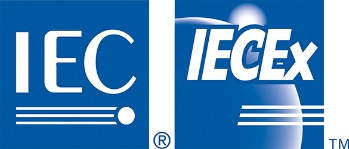 ExMC/1495/RJune 2019IECEx SecretariatAustralia SquareLevel 33, 264 George StreetSydney  NSW 2000Australia Tel:  +61 2 4628 4690 Fax: +61 2 46 27 5285 Email: info@iecex.comCountryAcronymRepresentativeAustraliaSIMTARSGeoff BarnierAustraliaTestSafeUjen SinghAustraliaExTCAjay MairaBrazil NCCWilson BonatoGermanyDEKRA EXAMDr Ing. Franz EickhoffKoreaKGSMr Gihoi, KimMalaysiaSIRIMBasori SelamatNetherlandsDEKRATheo PijpkerNorwayPresafe/DNV/NEMKOBjorn SpongsveenSloveniaSIQIgor LikarSouth AfricaMASCRoelof ViljoenSwitzerlandEurofins Electrosuisse Juerg RellstabUnited KingdomSGS BaseefaPhil OatesUnited KingdomSIRA / CSA GroupWayne ThomasUnited KingdomEx VeritasSean ClarkeUnited States of AmericaULKaty HoldredgeItemMins ItemActions Arising from the MeetingBy WhomSTATUS25ACTION #2: ExSFC Secretary to prepare and publish a revision of IECEx OD 011-3ExSFC WG5Outstanding – awaiting screenshots etc from IEC IT for new Platform and Certificate System (refer 2018 ExTAG Training Session slides) 510b)ACTION #5:  a new ExSF Working Group be established under the convenorship of Mr Roberval Bulgarelli to consider Mr Dennis’ comments (as submitted to and considered by the 2018 meeting of ExSFC) in the next revisions of IECEx OD 3**-4 publications.  ExSFCOutstanding - ExSFC to establish new WG and members to volunteer to participate to support the  Convenor, Mr Roberval Bulgarelli610b), 5ACTION #6: the ExSFC further consider a suggestion that there is value in developing an IECEx Certified Services Scheme specifically “ .. intended for small / medium size organisationsExSFCOutstanding - ExSFC to consider further710b), 6ACTION #7: the ExSFC and all ExSFC Working Groups emphasize in IECEx 03 Scheme publications that alternative solutions are permitted subject to contract review processes applied to Design Review and the management thereofExSFC & ExSFC WGsOutstanding - ExSFC and all ExSFC WGs to consider further811a)ACTION #8: ExSFC WG4 members to nominate a Deputy Convenor for ExSFC WG4ExSFC WG5Outstanding - ExSFC WG4 to reportItemMins ItemActions Arising from the MeetingBy WhomSTATUS48Each of the ExSFC WGs shall be responsible for the development and maintenance of TCDs that are requiredExSFC WGs to report progress58Agreed to limit the application of witness assessment to the WG4 work and allow WG5 to consider approaches for the IECEx 03-5 Scheme.ExSFC WG5 to report progress78WG5 to prepare requirements for nonelectrical Repair and Overhaul for the next edition of TCD 60079-19.ExSFC WG5 to report progress1010Action: Secretariat with IEC Central Office prepare target brochures for the IECEx 03 schemes using ExSFC as a consultation forumSecretariat to prepare a dedicated power point presentation on IECEx 03 for posting to the websiteLook at Press Releases for key events. ExSFC Chair, ExMC Chair, John Allen, Katy H. Roberval B. to assist the Secretariat with the above.Underway – refer to Agenda Item #11 in the Agenda for ExSFC Meeting #5 (ExSFC/011/DA)ItemMins ItemActions Arising from the MeetingBy WhomSTATUS15ACTION #1: ExSFC WGs to review the IECEx 03 Scheme Operational Documents and add a requirement for the provision of some form of report following provision of a service.  This report shall include a means of identifying the IECEx Certified Service Facility organisation that has provided the service (a reference to the organisations IECEx Certificate # is the preferred means)ExSFC WG4 and ExSFC WG5ExSFC WGs to report progress25ACTION #2: ExSFC and Secretariat to provide a template for the report format to the ExSFC WGs for consideration in completing Action #1ExSFC and SecretariatWork to commence via ExSFC35ACTION #3: ExSFC and Secretariat to consult with IEC SC31J for any opposition to the preparation of report formats as per Action #1 for electric and non-electric equipment for each IECEx 03 Scheme ProgramExSFC and SecretariatWork to commence via ExSFC66aACTION #6: A Task Group of the ExSFC convened by Mr Sinclair to prepare a preliminary draft revision of ISO/IEC 80079-34 in support of Recommendation #1 that the ExSFC be permitted to prepare a proposed revision to ISO/IEC 80079-34 for consideration by IEC TC31 so that this Standard applies to and accommodates the IECEx 03 Scheme.ExMC 2016 approved this as per ExSFC Recommendation #1Mr Sinclair to report Task Group progress76bACTION #7: ExSFC WG4 to prepare a Table to cover IEC 60079-14 for inclusion in a future revision of the 03-4 FAR FormExSFC WG4ExSFC WG4 to report progress86cACTION #8: ExSFC WG4 to revise Clause 2.1.4 of OD 316-4 to ensure consistency with IECEx 02 principlesExSFC WG4ExSFC WG4 to report progress96cACTION #9: ExSFC WG5 to revise Clause 2.1.4 of OD 316-5 to ensure consistency with IECEx 02 principleExSFC WG5ExSFC WG5 to report progress106dACTION #10: ExSFC WG4 to check consistency of terminology with the DefinitionsExSFC WG4ExSFC WG4 to report progressItemMins ItemActions Arising from the MeetingBy WhomSTATUS35bACTION #3: Working Groups established to review IECEx publications relevant to the IECEx Services Scheme to consider the above suggestion regarding the treatment of ‘scope limitations’ExSFC WG4&ExSFC WG5Working Groups to report46ACTION #4: IECEx 03-5 to be revised to include text that reflects the above Decision and provided for ExMC approval to publishExSFC WG5ExSFC WG5 to report 77cACTION #7: Mr Ent to propose an ExSFC WG5 task list (with timetables for completion) for  ExSFC considerationMark EntMr Ent to report progress89ACTION #8: IECEx Secretariat to invite other experts in the field of ‘Ex services” (eg. Mr Peter Thurnherr) to apply for acceptance as IECEx Assessors.  Members to advise the Secretariat of other experts that could be invited to applySecretariatAwaiting advice from ExSFC members of other experts. Email sent to ExSFC members by Secretariat on 02/8/16 – no replies as at end of May 2019910ACTION #9: IECEx Secretariat to investigate potential possibilities as mechanisms for promotion noting the prior need for something to promote and offer in response to demand arising from such promotionSecretariat“noting the prior need for something to promote”1111ACTION #11: ExSFC WG4 and ExSFC WG5 to consider how the information about a service provider’s capabilities shall be presented in ExSFC Certificates.  This could form the subject matter of an ExSFC Decision SheetExSFC WG4&ExSFC WG5ExSFC WG4 to report progress ExSFC WG5 to report progress